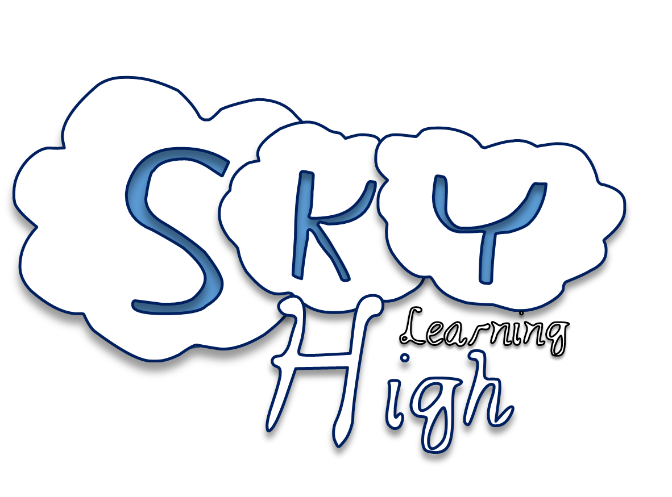 Today’s ‘Sky High’ question is……Insert your ‘Sky High’ question into this space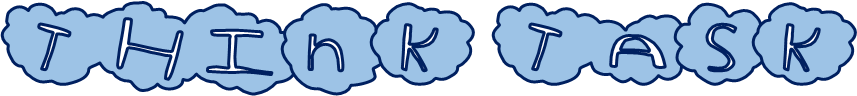 Read the ‘Sky High’ question and underline the keywords from itIn the form of a mind map write down all the points you think you may know related to this question. This can be anything, even if it’s a guess!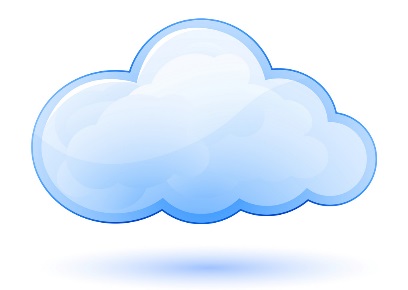 Have a guess at what you think the answer could be…….